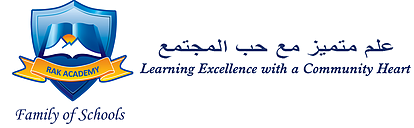 أكمل ما يلي :كاتب القصة هو : .................................   و هو من الجنسية : ....................................من أهم أعماله : ....................................  التي حاز بها على جائزة : .......................   عمل : .......................................... في أثناء الحرب الإسبانية . اختر الإجابة الصحيحة : الشخصية الرئيسة في القصة : كان الرجل العجوز :أصل الرجل العجوز من مدينة :لقد كان الرجل العجوز آخر من خرج من مدينته بسبب : بلغ الرجل العجوز من العُمر :  الحيوان الذي كان العجوز شديد القلق عليه :ما الفكرة العامة للقصة ؟.............................................................................................................................ما دلالة قول العجوز ( لم أرتكب ذنباً ، فقط كنتُ اعتني بالحيوانات ) ؟.............................................................................................................................لو كنت مكان الرجل العجوز كيف ستتصرف ؟................................................................................................................................حدّد عناصر القصة :الزمان : ................................................. المكان : .......................................................العقدة : ....................................................................................................................النهاية : ....................................................................................................................الصحفيالرجل العجوزالقطةمُتعباً لا يقدر على المشيهارباً  من المعركةمُلازماً بيتهمدريدبرشلونةسان كارلوسيجمع مجوهراته و نقودهخوفه على حيواناتهخوفه على أولادهالخامسة والثمانينالسادسة و السبعينالسابعة و الستينالماعزالقطةالحمام